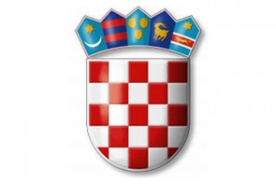         REPUBLIKA HRVATSKA BRODSKO-POSAVSKA ŽUPANIJA              OPĆINA GARČIN	OPĆINSKO VIJEĆENa temelju članka 32. Statuta Općine Garčin (''Službeni vjesnik Brodsko-posavske županije'', br. 02/18, 09/18 i 13/18 – pročišćeni tekst), Općinsko vijeće općine Garčin na svojoj 28. sjednici održanoj 06. listopada 2020. godine donijelo je ODLUKUo donošenju Programa mjera za poticanje rješavanjastambenog pitanja na području Općine GarčinČlanak 1.Donosi se Program mjera za poticanje rješavanja stambenog pitanja na području Općine Garčin.Program iz stavka 1. ovog članka sastavni je dio ove Odluke.Članak 2.Odluka o Programu mjera za poticanje rješavanja stambenog pitanja na području Općine Garčin od 24. siječnja 2019. godine KLASA: 370-01/18-01/01, URBROJ: 2178/20-03-18-01, i Odluka o izmjenama i dopunama Odluke o Programu mjera za poticanje rješavanja stambenog pitanja na području Općine Garčin 16. prosinca 2019. godine KLASA: 021-05/19-01/190, URBROJ: 2178/06-01-19-01 stavlja se izvan snage, ali proizvedeni pravni učinci istih ostaju na snazi, kao i do sada, na temelju tih Odluka sklopljeni Ugovori. Članak 3.Ova Odluka stupa na snagu u roku 8 dana od dana objave u ''Službenom glasilu Općine Garčin'', a ista će se objaviti i na Internet stranicama Općine Garčin www.opcina-garcin.hr .OPĆINA GARČINOPĆINSKO VIJEĆE							  Predsjednik Općinskog vijeća							                   Mato JerkovićKlasa: 021-05/20-01/41Urbroj: 2178/06-01-20-1Garčin,  06. listopada 2020. godineProgram mjera za poticanje rješavanja stambenog pitanja na području Općine GarčinOvim Programom mjera za poticanje rješavanja stambenog pitanja na području općine Garčin  (u daljnjem tekstu: Program) Općina Garčin namjerava pomoći svom stanovništvu u rješavanju stambene problematike koja je jedan od najvećih problema, posebice kada je riječ o mladim obiteljima, ali i radi sve većeg raseljavanja, za boljim uvjetima života. Imajući u vidu sve veće migracije na području Općine Garčin, kao osnovni cilj i prioritet budućeg razvoja Općine nameće se zadržavanje postojećih i privlačenje novih stanovnika. No za realizaciju tog cilja potrebno je omogućiti i izgradnju stambenog fonda kao i drugih javnih građevina koje prate opće potrebe stanovnika i stanovanje. Razvoj naselja i količina površina za njihov nesmetani razvoj na prostoru Općine Garčin su vrlo povoljni. Ne postoje prostorna ograničenja koja bi usporavala ili ograničavala njihov razvoj, jer je planskom dokumentacijom osigurano dovoljno prostora za smještaj i razvoj naselja. CILJ I KORISNICI PROGRAMA Glavni cilj koji se želi postići ovim Programom je uspostaviti učinkovit, efikasan i operativan sustav mjera i aktivnosti koji će rezultirati poticanjem povratka, ostanka i naseljavanja stanovništva na području Općine Garčin, a sve u svrhu demografske revitalizacije. Korisnici mjera i olakšica iz ovog Programa su mladi i osobe u nepovoljnom sociološki-obiteljskom statusu. Mladom osobom u smislu ovog Programa, smatra se podnositelj zahtjeva, njegov bračni drug i djeca ukoliko ih imaju, pod uvjetom da:podnositelj nije navršio 40 godina života prije nego je raspisan javni poziv ili da barem jedan od bračnih drugova nije navršio 40 godina života,Osobom u nepovoljnom sociološko-obiteljskom statusu smatra se podnositelj zahtjeva koji je samohrani roditelj / skrbnik (roditelj / skrbnik koji sam skrbi za svoje dijete i uzdržava ga), odnosno osoba iz jednoroditeljske obitelji (jednoroditeljska obitelj je obitelj koju čine dijete, odnosno djeca i jedan roditelj).Za potrebe ovog Programa izrazi koji imaju rodno značenje odnose se jednako na muški i ženski rod. MJERE POTICANJA RJEŠAVANJA STAMBENOG PITANJA MLADIH OBITELJI Mjera 1. Financijska pomoć za kupnju stambenog objekta na području Općine Garčin Financijska pomoć se može odobriti podnositelju zahtjeva, koji kupi stambeni objekt (kuću, stan ili dio kuće ili stana (etažno vlasništvo)) koji se nalazi na području Općine Garčin i to isključivo radi kupnje nekretnine stjecanjem vlasništva nad istom. Podnositelj zahtjeva, koji je kupio ili ima namjeru kupiti stambeni objekt na području Općine Garčin, odnosno  kupovinom je postao vlasnikom i to od 01. siječnja tekuće godine, odnosno od  dana objave ''Javnog poziva za poticanje rješavanja stambenog pitanja mladih obitelji na području općine Garčin'' može ostvariti pomoć za kupnju na ime subvencije kupoprodajne cijene u iznosu od 25.000,00 kuna, na temelju valjano zaključenog kupoprodajnog ugovora ili valjano zaključenog kupoprodajnog predugovora. Također, korisnikom se smatra i osoba koja je stambeni objekt kupila unazad 6 mjeseci od dana objavljivanja Javnog poziva.Navedeni iznos subvencije će se isplaćivati na račun prodavatelja, ili izravno na račun kupca nekretnine uz uvjet da pismeno potvrdi isplatu kupoprodajne cijene (izvatkom iz banke), odnosno uz predočenje ovjerenog kupoprodajnog ugovora od strane javnog bilježnika iz kojeg je vidljivo da je kupoprodajna cijena isplaćena.Subvencija se neće isplaćivati za kupovinu stambenog objekta za ugovor koji je zaključen s članovima obitelji (srodnik po krvi u ravnoj liniji, a u pobočnoj do četvrtog stupnja).Pravo iz ovog Programa ne mogu ostvariti korisnici koji ostvaruju subvenciju države za kupnju kuće.Valjanim prijaviteljem smatra se i podnositelj koji je ili će kupovinom građevinskog zemljišta ili stambenog objekta postati suvlasnikom na kupljenoj nekretnini zajedno sa svojim bračnim drugom, u jednakim suvlasničkim udjelima. Za suvlasnički dio suvlasnik mora priložiti izjavu kojom potvrđuje da je suglasan i upoznat sa podnošenjem prijave za korištenje ove mjere. Prijava na ovu mjeru je moguća tijekom cijele godine dok je raspisan javni poziv ili do iskorištenja sredstava planiranih u jednoj proračunskoj godini. Podnositelj zahtjeva kojem je odobrena financijska pomoć/subvencija za kupnju stambenog objekta na području Općine Garčin i time postao Korisnikom ovog Programa, dužan je sebe i članove svoje obitelji prijaviti na adresi kupljenog stambenog objekta u roku 18 mjeseci od zaključenja kupoprodajnog ugovora te zadržati to prebivalište 10 godina od zaključenja Ugovora o financijskoj pomoći. Izuzetak od obveze zadržavanja prebivališta mogu imati djeca korisnika ukoliko se u međuvremenu osamostale ili osnuju svoje obitelji. Podnositelj zahtjeva odnosno Korisnik ovog Programa dužan je, po učinjenom, dostaviti tražene potvrde/uvjerenja o prebivalištu za sebe i članove svoje obitelji u Općinu Garčin. Korisnik Programa koji je vlasnik kupljene nekretnine ili suvlasnik sa svojim bračnim drugom ne smije iz svog vlasništva otuđiti, prodati ili darovati kupljenu nekretninu za čiju kupovinu je primio financijsku pomoć/subvenciju u roku od 10 godina od dana zaključenja Ugovora o financijskoj pomoći. Ukoliko Korisnik programa otuđi nekretninu iz svog vlasništva u gore navedenom roku, Ugovor za dodjelu financijske pomoći/subvencije smatrat će se raskinutim te će Korisnik biti u obvezi izvršiti povrat dodijeljene financijske pomoći/subvencije u cjelokupnom iznosu Općini Garčin. Općina Garčin će po sklapanju Ugovora sa Korisnikom, ishoditi zabilježbu nad nekretninom za koju je isplaćena subvencija, te će ista biti upisana u teretovnici u zemljišno-knjižnom izvatku iste.Korisnik ovog Programa mjera dužan je prilikom potpisivanja Ugovora za dodjelu financijske pomoći/subvencije dostaviti i instrument osiguranja u obliku ovjerene bjanko zadužnice na iznos koji pokriva iznos odobrene financijske pomoći/subvencije u korist Općine Garčin. Instrument osiguranja se aktivira u slučaju: da podnositelj zahtjeva odnosno korisnik mjere ne prijavi svoje prebivalište i prebivalište članova svoje obitelji u propisanom roku, ne izvršava ili ne izvrši obveze iz Ugovora za dodjelu financijske pomoći/subvencije,ukoliko podnositelj ne zadrži prebivalište u roku određenom ovim Programom,ukoliko podnositelj postupa protivno smislu Javnog poziva koji će se raspisati po ovom Programu, ukoliko podnositelj otuđi, proda ili daruje nekretninu za čiju kupovinu je primio financijsku pomoć/subvenciju, u roku određenom ovim Programom, teukoliko bilo kojom svojom radnjom koja se tiče bilo kojeg oblika raspolaganja utječe na to da drugi raspolaže navedenom nekretninom (uključujući pravo građenja, zaloga, zakupa i svih ostalih prava koja djeluju opterećujući na nekretninu). Neiskorištena bjanko zadužnica dostavljena kao instrument osiguranja vraća se po proteku 10 godina od dana od kada je Korisnik sa Općinom zaključio Ugovor o financiranju za čiju kupovinu je primio financijsku pomoć/subvenciju i pod uvjetom urednog ispunjenja svih obveza iz Ugovora i ovog Programa. Bjanko zadužnica će se vratiti i u slučaju kada Korisnik vrati iznos subvencije Općini Garčin. U tom slučaju će Općina Garčin izdati Korisniku potvrdu kojom se potvrđuje da je Korisnik u cijelosti vratio subvencionirani iznos, te će ishoditi u zemljišnim knjigama brisanje zabilježbe sa navedene nekretnine.Mjera 2.: Financijska pomoć za gradnju obiteljske kuće (stambeni objekt) Podnositelj zahtjeva, koji je vlasnik građevinskog zemljišta, a namjerava graditi obiteljsku kuću (stambeni objekt) na području Općine Garčin od dana objave ''Javnog poziva za poticanje rješavanja stambenog pitanja mladih obitelji na području Općine Garčin'' može ostvariti pomoć za gradnju u iznosu od 25.000,00 kuna pod uvjetom da gradnja iste nije započeta prije 01.01.  tekuće godine, odnosno da od dana početka gradnje nije proteklo više od 6 mjeseci od dana objave Javnog poziva. Valjanim prijaviteljem smatra se i podnositelj koji je suvlasnik na nekretnini zajedno sa svojim bračnim drugom, u jednakim suvlasničkim udjelima. Za suvlasnički dio suvlasnik mora priložiti izjavu kojom potvrđuje da je suglasan i upoznat sa podnošenjem prijave za korištenje ove mjere. Prijava na ovu mjeru je moguća tijekom cijele godine dok je raspisan javni poziv ili do iskorištenja sredstava planiranih u jednoj proračunskoj godini. Iznos subvencije u ovom slučaju bit će isplaćen na račun prodavatelja građevinskog materijala ili isporučitelja usluge, te uz predočenje ponude prodavatelja građevinskog materijala ili izvršitelja usluge.Iznimno, bit će isplaćen na račun podnositelja zahtjeva, ako je materijal za gradnju kuće ili uslugu platio vlastitim sredstvima.Podnositelj zahtjeva kojem je odobrena financijska pomoć/subvencija za gradnju obiteljske kuće i koji je time postao Korisnikom ovog Programa mjera, dužan je ishoditi građevinsku dozvolu za stambeni objekt na predmetnom zemljištu. Podnositelj zahtjeva je dužan u roku 4 godine od zaključenja ugovora o financiranju završiti građevinu te sebe i članove svoje obitelji prijaviti na adresi novonastale obiteljske kuće i zadržati to prebivalište slijedećih 6 godina. Izuzetak od obveze zadržavanja prebivališta mogu imati djeca korisnika ukoliko se u međuvremenu osamostale ili osnuju svoje obitelji. Za suvlasnički dio bračni drug mora uz prijavu priložiti i izjavu kojom potvrđuje da je suglasan sa predloženim radovima te da je upoznat sa podnošenjem prijave za korištenje ove mjere. Potpora je jednokratna po obitelji odnosno po stambenom objektu i ne može se kombinirati s drugom mjerom iz ovog Programa. Pravo iz ovog Programa ne mogu ostvariti korisnici koji ostvaruju subvenciju države za izgradnju kuće.Prijava za ovu mjeru se može podnositi po raspisanom javnom pozivu tijekom tekuće godine ili do iskorištenja predviđenih sredstava za tu proračunsku godinu. Podnositelj zahtjeva odnosno Korisnik ovog Programa dužan je, po učinjenom, dostaviti tražene potvrde/uvjerenja o prebivalištu za sebe i članove svoje obitelji u Općinu Garčin. Općina Garčin zadržava pravo provjere i uvida na terenu po ovlaštenoj osobi i prije odobravanja mjere, a i nakon potpisivanja Ugovora o financiranju. Korisnik ovog Programa dužan je prilikom potpisivanja Ugovora za dodjelu financijske pomoći/subvencije dostaviti instrument osiguranja u obliku ovjerene bjanko zadužnice na iznos koji pokriva iznos odobrene financijske pomoći/subvencije, u korist Općine Garčin. Općina Garčin će po sklapanju Ugovora sa Korisnikom, ishoditi zabilježbu nad nekretninom za koju je isplaćena subvencija, te će ista biti upisana u teretovnici u zemljišno-knjižnom izvatku iste.U Ugovoru će se navesti da je Korisnik dužan dopustiti upis zabilježbe na nekretnini za koju je iznos subvencije isplaćen.Korisnik Programa koji je vlasnik ili suvlasnik nekretnine koja se gradi sa svojim bračnim drugom ne smije iz svog vlasništva otuđiti, prodati ili darovati izgrađenu nekretninu za čiju gradnju je primio financijsku pomoć/subvenciju u roku od 10 godina od dana od dana zaključenja Ugovora o financijskoj pomoći. Ukoliko Korisnik programa otuđi nekretninu iz svog vlasništva u gore navedenom roku, Ugovor za dodjelu financijske pomoći/subvencije smatrat će se raskinutim te će Korisnik biti u obvezi izvršiti povrat dodijeljene financijske pomoći/subvencije u cjelokupnom iznosu Općini Garčin. Općina Garčin će po sklapanju Ugovora sa Korisnikom, ishoditi zabilježbu nad nekretninom za koju je isplaćena subvencija, te će ista biti upisana u teretovnici u zemljišno-knjižnom izvatku iste.Korisnik ovog Programa mjera dužan je prilikom potpisivanja Ugovora za dodjelu financijske pomoći/subvencije dostaviti i instrument osiguranja u obliku ovjerene bjanko zadužnice na iznos koji pokriva iznos odobrene financijske pomoći/subvencije u korist Općine Garčin. Instrument osiguranja se aktivira u slučaju: da podnositelj zahtjeva odnosno korisnik mjere ne prijavi svoje prebivalište i prebivalište članova svoje obitelji u propisanim rokovima, ne izvršava ili ne izvrši obveze iz Ugovora za dodjelu financijske pomoći/subvencije, ukoliko podnositelj ne zadrži prebivalište u roku određenom ovim Programom, ukoliko podnositelj postupa protivno smislu Javnog poziva koji će se raspisati po ovom Programu, ukoliko podnositelj otuđi, proda ili daruje nekretninu za čiju kupovinu je primio financijsku pomoć/subvenciju, u roku određenom ovim Programom, ukoliko bilo kojom svojom radnjom koja se tiče bilo kojeg oblika raspolaganja utječe na to da drugi raspolaže navedenom nekretninom (uključujući pravo građenja, zaloga, zakupa i svih ostalih prava koja djeluju opterećujući na nekretninu). Neiskorištena bjanko zadužnica dostavljena kao instrument osiguranja vraća se po proteku 10 godina od dana od kada je Korisnik prvi puta prijavio svoje prebivalište i prebivalište članova svoje obitelji na adresi nekretnine za čije građenje je primio financijsku pomoć/subvenciju i pod uvjetom urednog ispunjenja svih obveza iz Ugovora i ovog Programa. Bjanko zadužnica će se vratiti i u slučaju kada Korisnik vrati iznos subvencije Općini Garčin. U tom slučaju će Općina Garčin izdati Korisniku potvrdu kojom se potvrđuje da je Korisnik u cijelosti vratio subvencionirani iznos, te će ishoditi u zemljišnim knjigama brisanje zabilježbe sa navedene nekretnine.Korisnici sufinanciranja ne smiju biti niti pod jednim oblikom blokade u pogledu novčanih ovrha.Ukoliko Korisnici nakon potpisivanja Ugovora o sufinanciranju postanu ovršenici bilo na novčanim sredstvima ili postupak ovrhe bude zabilježen na nekretnini u odnosu na koju su postali korisnikom sufinanciranja, dužni su o postupku ovrhe obavijestiti Općinu Garčin.Mjera 3. Financijska pomoć za adaptaciju stambenog objekta i uvođenje raznih priključaka za stambene objekte na području Općine Garčin Podnositelj zahtjeva, koji je vlasnik stambenog objekta, a namjerava adaptirati obiteljsku kuću odnosno provesti jedan od priključaka na kuću (priključak vode, struje, plina i sl.) na području Općine Garčin od dana objave ''Javnog poziva za poticanje rješavanja stambenog pitanja mladih obitelji na području Općine Garčin'' može ostvariti pomoć za adaptaciju odnosno priključak vode, struje, plina i sl. u iznosu do 20.000,00 kuna pod uvjetom da adaptacija odnosno priključak  na istu nije započet prije 01.01. tekuće godine, odnosno da su adaptacija ili priključak izvršeni nakon 01.07. u prošloj godini. Valjanim prijaviteljem smatra se i podnositelj koji je suvlasnik na nekretnini zajedno sa svojim bračnim drugom, u jednakim suvlasničkim udjelima. Za suvlasnički dio suvlasnik mora priložiti izjavu kojom potvrđuje da je suglasan i upoznat sa podnošenjem prijave za korištenje ove mjere. Prijava na ovu mjeru je moguća tijekom cijele godine dok je raspisan javni poziv ili do iskorištenja sredstava planiranih u jednoj proračunskoj godini. Iznos subvencije u ovom slučaju bit će isplaćen na račun prijavitelja po prethodno doznačenom računu za troškove adaptacije ili priključka. Iznos subvencije može se doznačiti i na račun isporučitelja priključka ili na račun isporučitelja materijala za adaptaciju objekta.Prijavitelj po ovoj mjeri može dio sredstava predvidjeti za adaptaciju, a dio sredstava za priključak vode, plina, struje i sl.Podnositelj zahtjeva kojem je odobrena financijska pomoć/subvencija za adaptaciju obiteljske kuće odnosno za priključak i koji je time postao Korisnikom ovog Programa mjera dužan je u roku od 12 mjeseci od zaključenja ugovora o financiranju završiti građevinu odnosno izvršiti priključak te sebe i članove svoje obitelji prijaviti na adresi novonastale obiteljske kuće i zadržati to prebivalište slijedećih 9 godina. Izuzetak od obveze zadržavanja prebivališta mogu imati djeca korisnika ukoliko se u međuvremenu osamostale ili osnuju svoje obitelji. Potpora je jednokratna po obitelji odnosno po stambenom objektu i ne može se kombinirati s drugom mjerom iz ovog Programa. Podnositelj zahtjeva odnosno Korisnik ovog Programa dužan je, po učinjenom, dostaviti tražene potvrde/uvjerenja o prebivalištu za sebe i članove svoje obitelji u Općinu Garčin. Općina Garčin zadržava pravo provjere i uvida na terenu po ovlaštenoj osobi i prije odobravanja mjere, a i nakon potpisivanja Ugovora o financiranju. U Ugovoru će se navesti da je Korisnik dužan dopustiti upis zabilježbe na nekretnini za koju je iznos subvencije isplaćen.Korisnik Programa koji je vlasnik ili suvlasnik nekretnine sa svojim bračnim drugom, a koja se adaptira odnosno za koju se uvodi priključak, ne smije iz svog vlasništva otuđiti, prodati ili darovati nekretninu za čiju adaptaciju ili priključak je primio financijsku pomoć/subvenciju u roku od 10 godina od dana od dana zaključenja Ugovora o financijskoj pomoći. Ukoliko Korisnik programa otuđi nekretninu iz svog vlasništva u gore navedenom roku, Ugovor za dodjelu financijske pomoći/subvencije smatrat će se raskinutim te će Korisnik biti u obvezi izvršiti povrat dodijeljene financijske pomoći/subvencije u cjelokupnom iznosu Općini Garčin. Općina Garčin će po sklapanju Ugovora sa Korisnikom, ishoditi zabilježbu nad nekretninom za koju je isplaćena subvencija, te će ista biti upisana u teretovnici u zemljišno-knjižnom izvatku iste.Korisnik ovog Programa mjera dužan je prilikom potpisivanja Ugovora za dodjelu financijske pomoći/subvencije dostaviti i instrument osiguranja u obliku ovjerene bjanko zadužnice na iznos koji pokriva iznos odobrene financijske pomoći/subvencije u korist Općine Garčin. Instrument osiguranja se aktivira u slučaju: da podnositelj zahtjeva odnosno korisnik mjere ne prijavi svoje prebivalište i prebivalište članova svoje obitelji u propisanim rokovima, ne izvršava ili ne izvrši obveze iz Ugovora za dodjelu financijske pomoći/subvencije, ukoliko podnositelj ne zadrži prebivalište u roku određenom ovim Programom, ukoliko podnositelj postupa protivno smislu Javnog poziva koji će se raspisati po ovom Programu, ukoliko podnositelj otuđi, proda ili daruje nekretninu za čiju adaptaciju ili priključak je primio financijsku pomoć/subvenciju, u roku određenom ovim Programom, ukoliko bilo kojom svojom radnjom koja se tiče bilo kojeg oblika raspolaganja utječe na to da drugi raspolaže navedenom nekretninom (uključujući pravo građenja, zaloga, zakupa i svih ostalih prava koja djeluju opterećujući na nekretninu). Neiskorištena bjanko zadužnica dostavljena kao instrument osiguranja vraća se po proteku 10 godina od dana od kada je Korisnik prvi puta prijavio svoje prebivalište i prebivalište članova svoje obitelji na adresi nekretnine za čiju adaptaciju ili priključak je primio financijsku pomoć/subvenciju i pod uvjetom urednog ispunjenja svih obveza iz Ugovora i ovog Programa. Bjanko zadužnica će se vratiti i u slučaju kada Korisnik vrati iznos subvencije Općini Garčin. U tom slučaju će Općina Garčin izdati Korisniku potvrdu kojom se potvrđuje da je Korisnik u cijelosti vratio subvencionirani iznos, te će ishoditi u zemljišnim knjigama brisanje zabilježbe sa navedene nekretnine.Korisnici sufinanciranja ne smiju biti niti pod jednim oblikom blokade u pogledu novčanih ovrha.Ukoliko Korisnici nakon potpisivanja Ugovora o sufinanciranju postanu ovršenici bilo na novčanim sredstvima ili postupak ovrhe bude zabilježen na nekretnini u odnosu na koju su postali korisnikom sufinanciranja, dužni su o postupku ovrhe obavijestiti Općinu Garčin.POSTUPAK PODNOŠENJA PRIJAVA Javni poziv mladim obiteljima za dostavu prijava za korištenje mjera za pomoć pri rješavanju stambenog pitanja na području općine Garčin objavljuje se, za svaku proračunsku godinu (od 01.01. tekuće godine) i vrijedi do kraja tekuće godine ili do iskorištenja sredstava za tu proračunsku godinu te se i prijava može podnijeti tijekom tog razdoblja. Također, zahtjevi prijavitelja koji nisu usvojeni, a koji su kupili nekretninu, izgradili kuću ili adaptirali kuću, imaju pravo podnošenja ponovnog zahtjeva i u sljedećoj godini, pod uvjetom da je kuća kupljena, ili je započeta sa gradnjom nakon 01.07. prošle godine.Javni poziv mora sadržavati: popis dokumentacije koju prijavitelji moraju dostaviti za korištenje, uvjete koje podnositelj mora zadovoljavati da bi bio korisnik mjere. Javni poziv se objavljuje na stranicama općine www.opcina-garcin.hr i na oglasnoj ploči Općine Garčin. Postupak objave javnog poziva, zaprimanja i pregleda prijava provodi Povjerenstvo za dodjelu financijske pomoći imenovano od strane općinskog načelnika. Povjerenstvo razmatra prijave te ukoliko ista udovoljava uvjetima javnog poziva predlaže Općinskom načelniku donošenje Odluke o prihvatljivosti. O svakom zahtjevu Odlukom odlučuje općinski Načelnik. Ugovor o dodjeli financijske pomoći/subvencije sklapa općinski Načelnik i Korisnik mjere iz ovog Programa odnosno Podnositelj zahtjeva. Prijave i zahtjevi za isplatu sredstava koji sadrže potpunu traženu dokumentaciju i udovoljavaju propisanim kriterijima, odobravaju se i isplaćuju sukladno ovom Programu. Potrebna dokumentacija koja se prilaže zahtjevu za Mjeru 1.1.: prijava za Mjeru 1.1. preslika osobne iskaznice podnositelja i bračnog druga,potvrda bračnog statusa  uvjerenje nadležnog ureda za katastar o ne/posjedovanju nekretnine (prema mjestu prebivališta),izvadak iz zemljišnih knjiga za  stambeni objekt koji je predmet zahtjeva, izjava za suvlasnika (ako je primjenjivo), izjava podnositelja i njegovog bračnog druga, da se radi o prvoj i jedinoj nekretnini podnositelja zahtjeva i njegovog bračnog druga  te da podnositelj zahtjeva i njegov bračni drug nije prodao, ili na drugi način otuđio nekretninu iz svog vlasništva ili suvlasništva, a na području RH (izjava ovjerena kod javnog bilježnika ), preslika ugovora o kupoprodaji stambenog objekta, izjava da će prije isplate potpore dostaviti bjanko zadužnicu, izjava o promjeni prebivališta,predugovor o kupoprodaji nekretnine,  i drugu dokumentaciju za koju se ukaže potreba dostavljanja. Potrebna dokumentacija koja se prilaže zahtjevu za Mjeru 1.2.: prijava za Mjeru 1.2. preslika osobne iskaznice podnositelja i bračnog druga,potvrda bračnog statusa, uvjerenje nadležnog ureda za katastar o ne/posjedovanju nekretnine (prema mjestu prebivališta), izvadak iz zemljišnih knjiga za građevinskog zemljište na kojem se gradi kuća koje je predmet prijave na mjeru,izjava za suvlasnika (ako je primjenjivo) troškovnik radova izrađen od ovlaštene osobe, izjava podnositelja i njegovog bračnog druga, da se radi o prvoj i jedinoj nekretnini podnositelja zahtjeva i njegovog bračnog druga  te da podnositelj zahtjeva i njegov bračni drug nije prodao ili na drugi način otuđio nekretninu iz svog vlasništva ili suvlasništva, a na području RH (izjava ovjerena kod javnog bilježnika)  izjava da će prije isplate potpore dostaviti bjanko zadužnicu  izjava o zadržavanju prebivališta,potvrda projektanta o početku izrade projektne dokumentacije (sa datumom početka izrade, pečatom i potpisom projektanta),  i drugu dokumentaciju za koju se ukaže potreba dostavljanja Potrebna dokumentacija koja se prilaže zahtjevu za Mjeru 1.3.: prijava za Mjeru 1.3. preslika osobne iskaznice podnositelja i bračnog druga,potvrda bračnog statusa  uvjerenje nadležnog ureda za katastar o ne/posjedovanju nekretnine (prema mjestu prebivališta),izvadak iz zemljišnih knjiga za  stambeni objekt koji je predmet zahtjeva, izjava za suvlasnika (ako je primjenjivo), izjava o zadržavanju prebivališta,izjava da će prije isplate potpore dostaviti bjanko zadužnicu, i drugu dokumentaciju za koju se ukaže potreba dostavljanja (plaćeni računi za adaptaciju, priključke i sl.) OSTALE ODREDBE Korisnicima mjera se sredstva mogu isplatiti ukoliko ne postoji dugovanje po bilo kojoj osnovi prema Općini Garčin u posljednje 2 godine od dana objave Javnog poziva. Ukoliko prijava nije potpuna, može se podnositelja prijave pozvati da u određenom roku dopuni prijavu odnosno dostavi dokumente koji nedostaju. Ukoliko u danom roku podnositelj ne otkloni nedostatak, njegova prijava neće se uzimati u obzir. Sredstva se dodjeljuju redoslijedom zaprimanja (sat i datum primitka zahtjeva) zahtjeva do iskorištenja svih sredstva osiguranih u Proračunu za tu stavku. POSLJEDICE KOJE ĆE OVAJ PROGRAM PROIZVESTI Mjerom financije pomoći /subvencijom korisnika koji nemaju druge imovine pridonijet će se ostanku i naseljavanju stanovništva mladih i novonastalih obitelji koji svoj stambeni status mogu riješiti povoljnije. Mjerom propisanom ovim Programom utjecat će se dugoročno na uravnoteženje dobne strukture i održanje prostorne ravnoteže stanovništva u smjeru povećanja udjela mlađeg stanovništva što bi za posljedicu imalo revitalizacije Općine Garčin. PRIMJENA Ovaj Program stupa na snagu osmog dana od dana objave u ''Službenom glasilu Općine Garčin'', a objavit će se i na internet stranicama Općine Garčin www.opcina-garcin.hr OPĆINSKO VIJEĆEOPĆINE GARČINPredsjednik Općinskog vijeća          Mato JerkovićKLASA: 021-05/20-01/41URBROJ: 2178/06-01-20-02 Garčin, 06. listopada 2020. 